Llegó navidad a Waze con la voz de Santa y másCon el tema navideño de Waze contarás con el espíritu  de la temporada hasta tu automóvil Ciudad de México, a 17 de diciembre de 2020.- ¡Los duendes de Waze han trabajado duro preparando un regalo muy especial para los conductores este año! Los usuarios de la app que alberga a la comunidad de automovilistas más grande del mundo tendrán nuevas funciones en esta temporada decembrina.Desde el día de hoy hasta el 31 de diciembre de 2020, los conductores podrán activar el nuevo tema navideño en Waze para obtener un poco de magia navideña mientras conducen. Pueden seleccionar la voz de Santa para guiarlos en sus viajes, podrán mostrar su espíritu con ‘Santa Mood’ y cambiar su automóvil al trineo de Santa para que Rodolfo junto a sus amigos los guíen a su destino.Pero las sorpresas no se detienen ahí, Waze se asoció con Pandora para lanzar "Santa's Sleigh Jams", una lista de reproducción con las mejores canciones navideñas para conducir, que incluye temas como "Run Run Rudolph" y "Winter Wonderland”. Esta lista estará disponible a través del reproductor de audio de Waze en Estados Unidos."Estamos muy emocionados de llevar la navidad a Waze", dijo Erin Bellsey, directora de Alianzas con Marcas de Waze. “Queríamos llevar la alegría de las fiestas decembrinas a nuestros usuarios en el camino, además de ofrecer una manera de estar con Santa al conducir, todo de manera segura y responsable. Esperamos que a los conductores en diciembre les impactemos con el espíritu festivo del fin de año para que nuestros usuarios disfruten de unas vacaciones felices y seguras, tanto dentro como fuera de las calles“.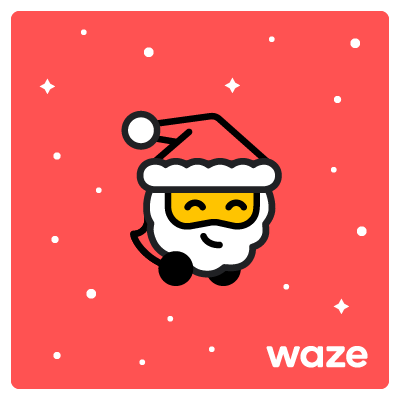 Las funciones estarán disponibles en diferentes países como México, Argentina, Chile, Colombia, Cuba, República Dominicana, Ecuador, El Salvador, Guatemala, Honduras, Nicaragua, Panamá, Paraguay, Perú, Uruguay y Venezuela.Para acceder al nuevo tema de Navidad en Waze, visite aquí.Para obtener más información o descargar la aplicación Waze, visite este enlace.# # #Acerca de WazeWaze alberga la red más grande de conductores, los cuales trabajan juntos diariamente para eludir el tráfico ahorrando tiempo y dinero. La app recomienda las rutas más rápidas con base en la conducción en tiempo real y la información proporcionada por millones de usuarios. Waze cambia la forma en que los conductores se mueven a través de actos cotidianos de cooperación. Para Waze las mejores soluciones de movilidad provienen de la tecnología, lo cual permite a las personas trabajar juntas. Desde desviaciones hasta ofertas relevantes de marcas favoritas, Waze es uno de los compañeros de manejo más completos en el mercado.Para descargar de forma gratuita la app Waze para iOS o Android, visita:http://www.waze.comPara más información de la política de privacidad de Waze, visita: https://www.waze.com/legal/privacy